PENEDERbasic-00, 2-flügelig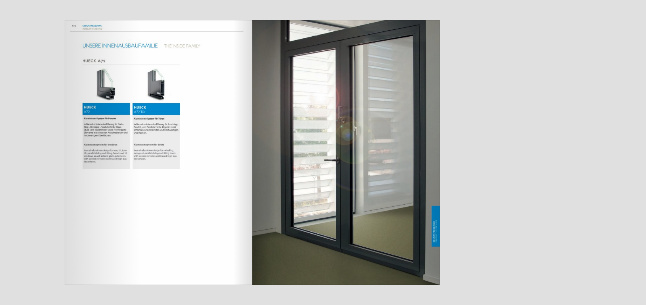 Allgemeine Konstruktionsbeschreibung:Türkonstruktion mit einer Profilbautiefe von 45 mm (Rahmen) bzw. 45 mm (Flügel), innen und außen flächenbündig. EPDM-Anschlagdichtung beim Türflügel beidseitig am Flügel- und Blendrahmenanschlag angeordnet. Unteres Anschlussprofil mit EPDM-Schleifdichtung auf halbrundem Aluminium- Bodenschwellenprofil. Äußere und innere Verglasungsdichtung in den Ecken umlaufend, oben horizontal gestoßen. Falzkammerentwässerung durch Schlitze und einklipsbare Regenkappen (Kunststoff oder Aluminium) oder verdeckt liegend. Sichtbare Rahmenteile veredelt mit eloxal, RAL, NCS, Effektbeschichtung als Aufzahlung möglich. Schmale Ansichten der Blend- und Flügelrahmen ab 137,5 mm, Blendrahmen und Flügelrahmen 45 mm. Verglasungs-/Anschlagdichtung: innen und außen mit schmalen Ansichten, Dichtungen umlaufend einziehbar. Bei 2 Flügeligen Anlagen Dual-Verriegelung zur automatischen Standflügelverriegelung oder Falztreibriegelschloss.Verglasung: Verglasung je nach Anwendung ausgeführt als Einscheibensicherheits- oder Verbundsicherheitsglas, Glasstärken von 5 mm bis 26 mm. Wahlweise runde oder eckige Glasleisten.Beschlag: Schloss mit Riegel und Falle, vorgerichtet für Profilzylinder (PZ), z.B. WILKA, Drückerführung aus einem wartungsfreien Gleitlager aus selbstschmierendem Kunststoff. Mit festem oder drehbarem Drücker und kraftvoller Rückholfeder, bündige Grundrosette Material Edelstahl, mit Stahlkern, z.B. ECO D116 e-Sat. Drückerhöhe 1050 mm. Mit dreidimensional einstellbaren Objektbändern nach EN1935. Die Anzahl der Bänder richtet sich nach dem Türblattgewicht und variiert zwischen 2 und 4 Bändern. Eine ordnungsgemäße und langlebige Funktion durch ausreichende Anzahl an Bänder ist vorzusehen. Türschließer als Gleitschienentürschließer in Aufbauvariante z.B. Dorma TS93. Standardbeschlag Drücker/Drücker KombinationFeuerschutz entsprechend ÖNORM EN 13501-2: E0, nur Raumabschluss ohne AnforderungAnlage versteht sich fertig inklusive Lieferung und Montage.2 flg. Rohrrahmen-Drehflügeltüre ungedämmt, ohne Brandschutz Funktionz.B. PENEDERbasic-00, oder Gleichwertiges.Angebotenes Erzeugnis: 	. . . . . . . . . . . .Feuerschutz: 	ohnePanikfunktion: 	keine / Panik B / Panik E 	[nichtzutreffendes löschen]	Teil-Panik / Totalpanik	[nichtzutreffendes löschen]Schlossbetätigung: 	mechanisch / motorisch 	[nichtzutreffendes löschen]Verriegelung: 	einfach / mehrfach 	[nichtzutreffendes löschen]Beschlagstechnik: 	Standard / EN179 / EN1125	[nichtzutreffendes löschen]Durchgangslichte Gehf.:	............... mmPosition im Gebäude: 	. . . . . . . . . . . .Mauerlichte/RAM (BxH):	...............  x ............... mm
.............. ST               	EP ..............................                  	GP  ..............................Nachfolgend werden Ergänzungen zum oben angeführten Grundprodukt PENEDERbasic in Form von Aufzahlungen auf die Grundposition angeführt. Werden grundlegende Änderungen am Grundprodukt durch die Ausführung einer Aufzahlungsposition nötig (z.B. bei einer Änderung der Türe durch Aufzahlung Schlosses auf Panikschloss entfällt das Basisschlosses der Grundposition) sind diese in im Preis der Aufzahlungsposition eingerechnet. Dies gilt ebenso für alle erforderlichen zusätzlichen Einlegeteile in den Türkorpus wie z.B. Leerverrohrungen für elektromechanisches Schloss, Reed-Kontakte etc.Allgemeine ErweiterungenAufzahlung (Az) für einen Riegelschaltkontakt Riegelschaltkontakt, Riegelüberwachung im Schließblech einschließlich erforderlichem Kabel, VDS-Klasse C, Kontaktbelastbarkeit: max. 3 W / VA, Schaltspannung: max. 30 VDC Schutzstrom: max. 300 mA, Kontakt als Wechsler. Alle erforderlichen Änderungen in Füllung, Einlegeteilen etc. sind in die Aufpreisposition einzurechnen............... ST               EP ..............................                GP   ..............................Aufzahlung (Az) für einen Reed-Kontakt zur ZustandsüberwachungEinbau eines Reed-Kontaktes zur Zustandsüberwachung des Türflügels inklusive verdecktem Kabelübergang falls erforderlichAlle erforderlichen Änderungen in Füllung, Einlegeteilen etc. sind in die Aufpreisposition einzurechnen............... ST               EP ..............................                GP   ..............................Aufzahlung (Az) für einen Bodentürpuffer als AnschlagschutzEinbau Bodentürpuffers aus Edelstahl je Türflügel als fixen Anschlagpunkt. Position beinhaltet Lieferung und Montage vor Ort.Alle erforderlichen Änderungen in Füllung, Einlegeteilen etc. sind in die Aufpreisposition einzurechnen............... ST               EP ..............................                GP   ..............................Aufzahlung (Az) für einen Wandtürpuffer als AnschlagschutzEinbau Wandtürpuffer aus Edelstahl je Türflügel als fixen Anschlagpunkt. Position beinhaltet Lieferung und Montage vor Ort.Alle erforderlichen Änderungen in Füllung, Einlegeteilen etc. sind in die Aufpreisposition einzurechnen............... ST               EP ..............................                GP   ..............................Aufzahlung (Az) für die Ausführung mit Aufdopplungsprofilen seitlichErweiterung der bestehenden Grundausführung mit Rahmen, Türflügel und eventuell je nach Variante angebauten Seitenteilen um ein Aufdopplungsprofil seitlich zum Wandanschluss. Dadurch entsteht die Möglichkeit, optisch und statisch breitere Rahmenmaße zu realisieren.Aufdopplung links um: ……………… (Breite in mm)Aufdopplung rechts um: ……………. (Breite in mm)Alle erforderlichen Änderungen in Füllung, Einlegeteilen etc. sind in die Aufpreisposition einzurechnen............... ST               EP ..............................                GP   ..............................Aufzahlung (Az) für die Ausführung mit Aufdopplungsprofilen obenErweiterung der bestehenden Grundausführung mit Rahmen, Türflügel und eventuell je nach Variante angebaute Oberlichte um ein Aufdopplungsprofil oberhalb zum Wandanschluss. Dadurch entsteht die Möglichkeit, optisch und statisch breitere Rahmenmaße zu realisieren.Aufdopplung oben um: ……………… (Breite in mm)Alle erforderlichen Änderungen in Füllung, Einlegeteilen etc. sind in die Aufpreisposition einzurechnen............... ST               EP ..............................                GP   ..............................Schloss & SperrenAufzahlung (Az) für Mehrfachverriegelung anstelle Standard-SchlossMehrfachverriegelung Flachstulp 24 x 3, mit Hauptschloss und zwei Rundbolzen, DIN L+R einwärts bzw. auswärts öffnend verwendbar, Dornmaß 35 mm, 9 mm Drückernuß (mit Wechsel), Riegel mit 20 mm Ausschluss, inkl. Schließbleche U-Stulp 24 x 6 für die Haupt- und Nebenverriegelungen, Abdeckungen für die Nebenschließbleche, Kunststofffallenbügel und Befestigungsmittel. Alle erforderlichen Änderungen in Füllung, Einlegeteilen etc. sind in die Aufpreisposition einzurechnen............... ST               EP ..............................                GP   ..............................Aufzahlung (Az) für Ausführung Panikschloss selbstverriegelndSelbstverriegelnde Panikschlösser verriegeln Türen selbsttätig nach jedem Schließen, mechanisch oder motorgesteuert, netzwerkfähig – Sicherheit in beiden Richtungen, komfortabel und sicher. Durch die Panikfunktion lässt sich die Tür jederzeit in Fluchtrichtung durch einfaches Betätigen des Türdrückers öffnen, des Weiteren ist eine mechanische Öffnung über den Profilzylinder von außen jederzeit möglich.  Die Az. beinhaltet den Aufpreis der Ausführung (Panik B/Panik E) auf Selbstverriegelung inklusive erforderlicher verdeckt liegender Kabelübergänge. Alle erforderlichen Änderungen in Füllung, Einlegeteilen sind in die Aufpreisposition einzurechnen............... ST               EP ..............................                GP   ..............................Aufzahlung (Az) für Ausführung Panik-Motorschloss, selbstverriegelnd – EN1125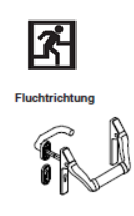 Panik-Motorschlösser bieten erhöhten Komfort durch motorische Entriegelung. Durch die Panikfunktion ist die Tür von innen mit einem Handgriff schnell zu öffnen, die mechanische Selbstverriegelung sorgt anschließend für einen sicheren Verschluss sobald die Tür zufällt. Ausführung für Flucht- und Rettungswege für öffentliche Bereiche (Panikstange nach EN1125) .............. ST               EP ..............................                GP   ..............................Aufzahlung (Az) für Ausführung Panik-Motorschloss, selbstverriegelnd – EN179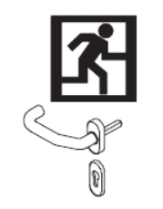 Panik-Motorschlösser bieten erhöhten Komfort durch motorische Entriegelung. Durch die Panikfunktion ist die Tür von innen mit einem Handgriff schnell zu öffnen, die mechanische Selbstverriegelung sorgt anschließend für einen sicheren Verschluss sobald die Tür zufällt. Einsatz in Flucht- und Rettungswegen. Eine Änderung des Drückerbeschlags auf C-Form oder U-Form ist einzurechnen.  Ausführung für nichtöffentliche Bereiche (Panikdrücker nach EN179) .............. ST               EP ..............................                GP   ..............................Aufzahlung (Az) für E-Öffner als RuhestromöffnerEinbau eines speziell für die Anwendung zur Verriegelung von Türen in Rettungswegen konzipierten Ruhestrom-Türöffner mit seinen geringen Einbaumaßen, Dauerstromfest über gesamten Spannungsbereich, Vorlastmodus einstellbar, integrierte Supressordiode. z.b. effeff332 oder gleichwertigVerdeckt liegende Kabelübergänge sind in den Einheitspreis eingerechnet.Alle erforderlichen Änderungen in Füllung, Einlegeteilen etc. sind in die Aufpreisposition einzurechnen............... ST               EP ..............................                GP   ..............................Aufzahlung (Az) für einen Riegelschaltkontakt Riegelschaltkontakt, Riegelüberwachung im Schließblech einschließlich erforderlichem Kabel, VDS-Klasse C, Kontaktbelastbarkeit: max. 3 W / VA, Schaltspannung: max. 30 VDC Schutzstrom: max. 300 mA, Kontakt als WechslerAlle erforderlichen Änderungen in Füllung, Einlegeteilen etc. sind in die Aufpreisposition einzurechnen............... ST               EP ..............................                GP   ..............................Flucht - BeschlägeVorbemerkung (Definition EN179 / EN1125 sowie PANIK E / PANIK B): Fluchttüre Panik B (Für Türen, die zeitweise einen Durchgang von innen und außen ermöglichen müssen)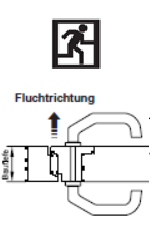 Die Tür ist beidseitig mit Türdrückern ausgerüstet. Die abgesperrte Tür kann von innen immer geöffnet werden (Panikfunktion). Der äußere Drücker ist in der Regel ausgekuppelt in Leerlauffunktion. Durch Entriegeln mit einem Schlüssel wird die Normalfunktion erreicht, so dass die Tür von innen und außen zu öffnen ist.EN179: beidseitig Drücker; Für Bereiche in denen Personen den Fluchtweg kennenEN1125: Außen Drücker, Innen Panikstange. Für öffentliche BereicheFluchttüre Panik E (Für Türen, die von außen nur mit dem Schlüssel geöffnet werden sollen)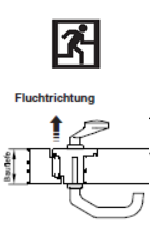 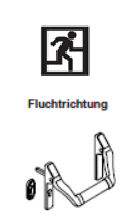 Die Tür ist innen mit einem Drücker und außen mit einem feststehenden Knopf ausgestattet. Die abgesperrte Tür kann von innen immer über die Anti-Panikfunktion geöffnet werden - von außen nur mit einem Schlüssel. EN179: Außen Knauf, Innen Drücker; Bereiche in denen Personen den Fluchtweg kennenEN1125: Außen Knauf, Innen Panikstange. Für öffentliche BereicheAufzahlung (Az) für Ausführung Beschlag als Fluchttüre EN179 – Panik BAusführung entsprechend ÖNORM EN179 (Notausgangsverschlüsse mit Drücker) geprüft als zugelassene Fluchttüre. Eine Änderung des Drückerbeschlags auf C-Form oder U-Form ist einzurechnen. Alle erforderlichen Änderungen in Füllung, Einlegeteilen sind in die Aufpreisposition einzurechnen............... ST               EP ..............................                GP   ..............................Aufzahlung (Az) für Ausführung Beschlag als Fluchttüre EN179 – Panik EAusführung entsprechend ÖNORM EN179 (Notausgangsverschlüsse mit Drücker) geprüft als zugelassene Fluchttüre. Eine Änderung des Drückerbeschlags auf C-Form oder U-Form ist einzurechnen. Alle erforderlichen Änderungen in Füllung, Einlegeteilen zur Erreichung sind in die Aufpreisposition einzurechnen............... ST               EP ..............................                GP   ..............................Aufzahlung (Az) für Ausführung Beschlag als Fluchttüre EN1125 – Panik BFür Türen, die zeitweise einen Durchgang von innen und außen ermöglichen müssen.Ausführung entsprechend ÖNORM EN1125 (Paniktürverschlüsse mit horizontaler Betätigungsstange) geprüft als zugelassene Fluchttüre für öffentliche Bereiche. Alle erforderlichen Änderungen in Füllung, Einlegeteilen sind in die Aufpreisposition einzurechnen............... ST               EP ..............................                GP   ..............................Aufzahlung (Az) für Ausführung Beschlag als Fluchttüre EN1125 – Panik EFür Türen, die von außen nur mit dem Schlüssel geöffnet werden sollen.Ausführung entsprechend ÖNORM EN1125 (Paniktürverschlüsse mit horizontaler Betätigungsstange) geprüft als zugelassene Fluchttüre für öffentliche Bereiche. Alle erforderlichen Änderungen in Füllung, Einlegeteilen sind in die Aufpreisposition einzurechnen............... ST               EP ..............................                GP   ..............................Zusatzausstattung Türschließer / ServoantriebeAufzahlung (Az) Ausführung Türschließer mit integrierter FeststellungDer Türschließer wird mit einem integrierten Haltesystem zum Anschluss an eine Auslösevorrichtung (Drucktaster, Brandmeldeanlage…) ausgeführt. Die Auslösevorrichtung ist gerichtet oder veranlasst durch den Auftraggeber, gemäß TRVB 148B oder TRVB 123S in Österreich. Auslösetaster, erforderliche Verkabelung sowie Anschluss werden über dem Auftraggeber veranlasst und sich nicht Gegenstand der Position. Alle erforderlichen Änderungen............... ST               EP ..............................                GP   ..............................Aufzahlung (Az) Ausführung Türschließer mit integriertem RauchmelderDer Türschließer wird mit einer integrierten elektrischeren Feststellung (Haltesystem) und integrierte Rauchschalterzentrale mit Alarmschwellennachführung, Verschmutzungsanzeige und Prüftaste ausgeführt. z.B. GEZE-Obentürschließer TS 5000 R 230 V AC. Bei Sturzhöhe > 1 m werden 2 zusätzliche Deckenmelder benötigt. Erforderliche Verkabelung sowie Anschluss werden über dem Auftraggeber veranlasst und sich nicht Gegenstand der Position. Alle erforderlichen Änderungen in Füllung, Einlegeteilen zur Erreichung des Schutzzieles sind in diese Aufpreisposition einzurechnen............... ST               EP ..............................                GP   ..............................Aufzahlung (Az) Basispaket Rauchmeldezentrale (RMZ)Basispaket bestehend auch Rauchmeldezentrale RZ-24 inklusive Auslöseeinrichtung mit Netzteil, 2 Stück optische Rauchmelder (z.B. DICTATOR RM4000) inklusive Sockel sowie Montagewinkel und Handtaster „Tür zu“ Aufputz Wippe rot............... ST               EP ..............................                GP   ..............................Aufzahlung (Az) zusätzliche Rauchmelderoptische Rauchmelder, 24 V, mit 2-Draht ECwire Technologie, komplett mit Sockel, Farbe Weiß, geprüft nach EN 54-7, integrierte Leitungsüberwachung, DIN EN 14637. z.B. GEZE-ECwire Rauchmelder GC 162 oder DICTATOR RMZ4000.............. ST               EP ..............................                GP   ..............................Aufzahlung (Az) für unsichtbaren Einbautürschließer anstelle AufbautürschließerDie integrierte Lösung für repräsentative Türen. Schließer und Gleitschiene sind so kompakt gebaut, dass sie sich verdeckt in Tür und Rahmen einbauen lassen. Zugleich bieten sie den für hochwertige Türschließer typischen Begehkomfort und einen breiten Funktionsumfang. z.B. GEZE Boxer oder Dorma ITS96. Alle erforderlichen Änderungen in Füllung, Einlegeteilen etc. sind in die Aufpreisposition einzurechnen............... ST               EP ..............................                GP   ..............................Aufzahlung (Az) für elektrisch betriebenen Türöffner / Türantrieb, unterstützend Für einflügelig Türen, zertifiziert nach EN 1154, für bauseitige Anschlagtüren als geräuscharmer elektromechanischer Drehtürantrieb mit Servofunktion für Innen- und Außentüren, in 70 mm Bauhöhe, mit verstellbarer Federkraft, geprüft und zertifiziert nach EN 16005.Erleichterte manuelle Öffnung durch die „Smart swing“-Funktion im Servomodus im Bereich der barrierefreien Begehung nach ÖN B 1600 von 0°. Im Preis einzurechnen ist die Lieferung, Montage, Inbetriebnahme und Erstabnahme durch Ziviltechniker. Betriebsarten: Servo, Daueroffen, Nacht, Off, einstellbar über integrierten Programmschalter, sämtliche Einstellungen über Display-Programmschalter möglich. Fingerschutzrollo mechanisch, zur Absicherung der Nebenschließkante am Gangflügel auf Bandgegenseite des motorisierten Türflügels nach ÖN EN 16005 (öffentlicher Bereich und schutzbedürftige Personen). Ansteuerung über Drückerkontakt oder mechanischem Drehschaltkontakt. z.B. GEZE Powerturn F Automatik, oder gleichwertigesAlle erforderlichen Änderungen in Füllung, Einlegeteilen etc. sind in die Aufpreisposition einzurechnen............... ST               EP ..............................                GP   ..............................Aufzahlung (Az) für elektrisch betriebenen Türöffner / Türantrieb, vollautomatischFür einflügelig Türen, zertifiziert nach EN 1154, für bauseitige Anschlagtüren als geräuscharmer elektromechanischer Drehtürantrieb für Innen- und Außentüren, in 70 mm Bauhöhe, mit verstellbarer Federkraft, geprüft und zertifiziert nach EN 16005. Erleichterte manuelle Öffnung durch die „Smart swing“-Funktion im Bereich der barrierefreien Begehung nach ÖN B 1600 von 0°. Im Preis einzurechnen ist die Lieferung, Montage, Inbetriebnahme und Erstabnahme durch Ziviltechniker. Betriebsarten: Daueroffen, Automatik, Ladenschluss, Nacht, Off, einstellbar über integrierten Programmschalter, sämtliche Einstellungen über Display-Programmschalter möglich. Laser Scanner GC 342 zur Absicherung des gesamten Schwenkbereiches in Auf-/Zurichtung inklusive Einklemmschutz kleiner Körperteile an der Nebenschließkante (für Band- und Bandgegenseite), sowie erweiterter Erfassungsbereich an der Hauptschließkante konform nach ÖN EN 16005 der automatisierten Türflügel. (öffentlicher Bereich und schutzbedürftige Personen).Farbton Laser Scanner: SchwarzFarbton Zubehör für Kabelkanal inkl. Abdeckungen: SchwarzDisplayprogrammschalter extern - Unterputz für Einstellung der Betriebsart sowie für Inbetriebnahme und Parametrierung des Antriebes, mit Funktionstasten, 2x 7-Segment-Display, alphanumerischer Fehleranzeige, Schutzart IP40. Kombination mit Schlüsselschalter zum Versperren des Programmschalters (Schutz gegen unbefugter Betätigung). z.B. GEZE Powerturn F Automatik, oder gleichwertigesAlle erforderlichen Änderungen in Füllung, Einlegeteilen etc. sind in die Aufpreisposition einzurechnen............... ST               EP ..............................                GP   ..............................Aufzahlung (Az) für einen Riegelschaltkontakt als Rückmeldung für den AntriebRiegelschaltkontakt, Riegelüberwachung im Schließblech einschließlich erforderlichem Kabel, VDS-Klasse C, Kontaktbelastbarkeit: max. 3 W / VA, Schaltspannung: max. 30 VDC Schutzstrom: max. 300 mA, Kontakt als WechslerAlle erforderlichen Änderungen in Füllung, Einlegeteilen etc. sind in die Aufpreisposition einzurechnen............... ST               EP ..............................                GP   ..............................